SCHEDA DI PROGETTAZIONE DISCIPLINARELibri di testo:La valutazione sarà effettuata utilizzando le griglie approvate dal Collegio Docenti con il POF, che per completezza si allegano al presente Piano di lavoro disciplinare.Il coordinatore di classe avrà cura di introdurre nel registro di classe tutte le griglie di valutazione.I docenti delle diverse discipline illustreranno agli allievi il contenuto delle proprie griglie di valutazione in modo da orientarli verso gli obiettivi prefissati in ambito disciplinare declinati in termini di: conoscenze, abilità e competenze.Considerata la valenza orientativa e formativa della valutazione i compiti scritti saranno restituiti corretti agli studenti entro 15  gg. dal loro svolgimento, in ogni caso la soluzione corretta sarà discussa in classe nella lezioni successive allo svolgimento della prova. L’esito delle prove orali sarà comunicato agli studenti al termine del colloquio, la comunicazione del voto attribuito dovrà essere sinteticamente motivata al fine di far comprendere la relazione tra le potenzialità e il livello di profitto raggiunto. Ugualmente importanti sono i consigli metodologici.I colloqui con le famiglie, saranno condotti nel rispetto della trasparenza e della chiarezza dell’informazione, ricordando sempre la valenza formativa e orientativa della valutazione.La valutazione terrà inoltre conto dei seguenti elementi:la frequenza e la partecipazione dell’allievo;il grado di socializzazione e la correttezza nelle relazioni;la capacità di utilizzare un metodo di lavoro produttivo;Il senso di responsabilità e di autonomia nello svolgimento dei compiti assegnati;la frequenza delle attività integrative di recupero o di potenziamento, rispettivamente consigliate e proposte;la progressione nell’apprendimento rispetto ai livelli di partenza e alle potenzialità riscontrate.Si allegano:La griglia di valutazione delle prove scritte (una copia sarà allegata ad ogni gruppo di elaborati, su ogni elaborato la valutazione sarà motivata in modo sintetico rispetto agli indicatori della griglia).La griglia di valutazione del colloquio (unica per tutte le discipline).Ai fini dell’ammissione alla classe successiva, l’allievo a fine anno dovrà essere in grado di:Descrivere con un linguaggio semplice, chiaro e sufficientemente corretto gli aspetti essenziali dei nuclei fondanti.Applicare i principi, i procedimenti e le regole apprese in ambiti operativi semplici e noti, con sufficiente autonomia.Utilizzare le proprie conoscenze e abilità per:(selezionare con la X le competenze attinenti la propria disciplina, implementando e differenziando le opzioni qualora necessario)illustrare e descrivere con sufficiente chiarezza e completezza fatti, situazioni, eventi, fenomeni;X    utilizzare in modo sufficientemente corretto e autonomo la terminologia di base delle lingue straniere per formulare quesiti e dare risposte in situazioni di dialogo        riferite a contesti semplici e noti;analizzare e proporre soluzioni in riferimento a problematiche semplici e note;utilizzare gli strumenti grafici di base in semplici e noti contesti operativi.Per ogni altra indicazione non riportata nella presente programmazione si rinvia alle scelte educative e didattiche indicate nel PTOF e nel Piano di Lavoro Annuale del Consiglio di classe.Torano C., 10/11/2021                                                                                                                                                                                       			     Il Docente    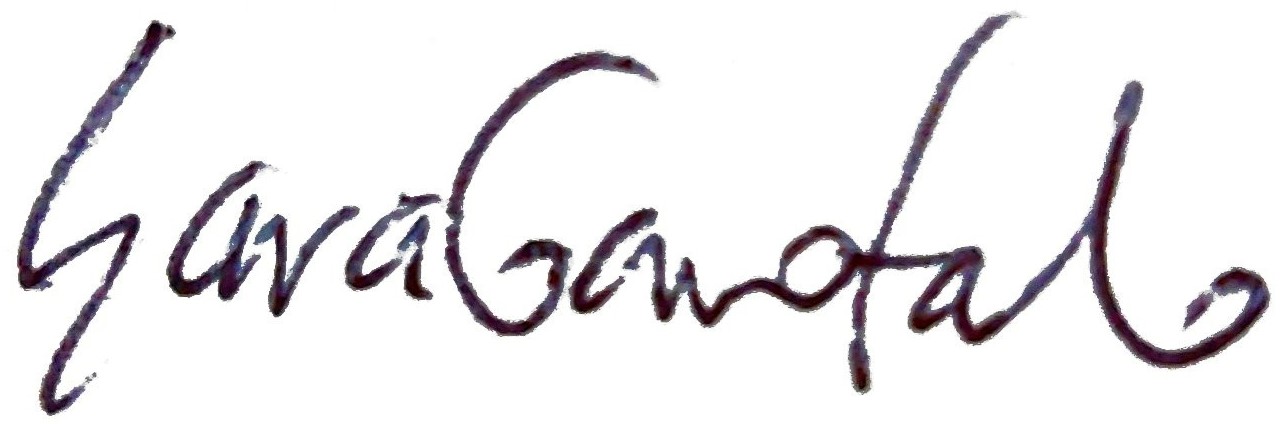 ISTITUTO COMPRENSIVO STATALE  TORANO CASTELLO – SAN MARTINO DI FINITA - CERZETO PIANO DI LAVORO DISCIPLINAREa.s. 2021/2022Scuola Secondaria di Primo Grado – Sede diCerzetoDocente:  Sara GarofaloCLASSE: IISEZIONE: BDISCIPLINA: Lingua IngleseLivello della classeTipologia della classeAltoMedio –altoMedio X    Medio- bassoBassoX    vivace tranquillacollaborativaX    poco collaborativanon abituata all’ascolto attivoproblematicaX    poco motivatademotivataSITUAZIONE INIZIALE DELLA CLASSELa classe II B è composta da 10 alunni, di cui 6 maschi e 4 femmine.La classe si può suddividere in 4 fasce, in base al possesso delle abilità verificate in ingresso: I fascia - Livello elevato/Voto: 9-10 [0 alunni]II fascia: - Livello intermedio /Voto: 8-7 [3 alunni]III fascia: Livello base/Voto: 6 [3 alunni]IV fascia: Livello non sufficiente/Voto:< 6 [4 alunni]DISCIPLINALINGUA INGLESEAMBITOLETTERARIO-LINGUISTICONUCLEI FONDANTI ContenutiCONOSCENZEABILITA’COMPETENZEMODALITA’ DI EROGAZIONE DELLA DIDATTICATHE WEATHERPresent simple/present continuousPresent continuous per il futuroInviting and making arrangementsTalking about plans for the weekendListening: ascoltare per ricavare informazioni corretteReading: comprendere un articolo su un evento futuroSpeaking: parlare dei propri programmi per il fine settimana e di quelli del proprio compagnoWriting: scrivere un brano su progetti futuriX  IN PRESENZA  MISTA  DDIPHYSICAL APPEARANCEIl verbo BE: past simple forma affermativa, negativa, interrogativa e risposte breviEspressioni di tempo passatoParole interrogative + was/wereIl verbo HAVE: past simple forma affermativaDescribing peopleTalking about past eventsDescribing a visit to a tourist attractionListening: identificare immagini in base a descrizioni e ascoltare per ricavare informazioniReading: comprendere un brano su Hampton Court ed Henry VIIISpeaking: descrivere quello che si è fatto il giorno precedenteWriting: descrivere una visita a un’attrazione turisticaX  IN PRESENZA  MISTA  DDIPLACES AROUND TOWNPast simple: regular verbs forma affermativa e variazioni ortografichePast simple: irregular verbsAsking for and giving directionsDescribing what you did yesterdayListening: identificare correttamente dove è andato uno studente il giorno precedente e quello che ha fattoReading: comprendere un brano su una visita alla città di YorkSpeaking: parlare di quello che si è fatto il giorno precedenteWriting: scrivere un brano su una gita di un giornoX  IN PRESENZA  MISTA  DDIFILMSPast simple: forma negativa, interrogativa e risposte breviParole interrogative + past simpleGoing to the cinemaTalking about what you did at the weekendDescribing a visit to the cinemaListening: ascoltare per ricavare informazioni su quello che un amico ha fatto lo scorso fine settimanaReading: comprendere un blog sul cinemaSpeaking: parlare di quello che tu e il tuo compagno avete fatto lo scorso fine settimanaWriting: scrivere un brano su quando si è andati al cinemaX  IN PRESENZA  MISTA  DDIHOUSEWORKIl verbo HAVE TO: forma affermativa, negativa, interrogativa e risposte breviComposti di some/any/noComposti di everyAsking for permissionTalking about daily choresListening: ascoltare per ricavare informazioni sulle mansioni quotidiane di un teenagerReading: comprendere informazioni sulla vita in un campo di sopravvivenzaSpeaking: parlare delle proprie mansioni quotidiane e di quelle di un compagnoWriting: scrivere un brano sulla propria esperienza a un campo estivo nel Regno UnitoX  IN PRESENZA  MISTA  DDITRANSPORT AND TRAVELMust/mustn’tMustn’t/don’t have toVerbi + -ing formVerbi + infinitiveBuying a train ticketTalking a school tripListening: comprendere le regole da seguire durante una gita scolasticaReading: comprendere un blog sulle usanze britannicheSpeaking: ideare le regole che gli studenti devono seguire durante una gita scolasticaWriting: scrivere un brano su regole e usanze in ItaliaX  IN PRESENZA  MISTA  DDIFOOD AND DRINKSostantivi numerabili e non numerabiliSome/anyA lot of/much/manyHow much/how manyA little/a fewOrdering food and drinkTalking about the food you eatListening: comprendere le abitudini alimentari di un teenagerReading: comprendere informazioni sulle abitudini alimentari dei teenager britanniciSpeaking: confrontare le proprie abitudini alimentari con quelle di un compagnoWriting: scrivere un brano sulle proprie abitudini alimentari e sui propri spuntini preferitiX  IN PRESENZA  MISTA  DDIFEELINGS AND EMOTIONSComparativo degli aggettiviSuperlativo degli aggettiviAggettivi irregolariAs…asTalking about a journeyComparing people and things at schoolComparing life in the past to nowListening: comprendere sei conversazioni sulla vita di alcuni adolescentiReading: comprendere un articolo sulla vita degli adolescenti nel 1950 e oraSpeaking: intervistare un compagnoWriting: scrivere un brano sui motivi per cui oggi la vita per gli adolescenti è migliore o peggioreX  IN PRESENZA  MISTA  DDINUCLEI FONDANTIContenutiMetodologieStrumentiVerificheTempiTHE WEATHERX    lezione dialogatalavoro in coppie di aiutolavoro di gruppo per fasce di livellolavoro di gruppo per fasce eterogeneeX    lavoro del gruppo classe          coordinato dall’insegnantelavoro di gruppo a classi aperteX    brain storming X    problem solvingdiscussione guidataattività laboratoriali X    Libri di testoTesti didattici di supportoBiblioteca di classe X    Schede predisposte          dall’insegnanteDrammatizzazioneX    ComputerUscite sul territorioVisite guidateX    GiochiX    Sussidi audiovisiviEsperimenti X    Prove scritte strutturateX    Prove scritte semistrutturateRelazioniX    EserciziElaborati graficiX    Colloquio  INTERO ANNO SCOL.X  I QUADRIMESTRE  II QUADRIMESTREPHYSICAL APPEARANCEX    lezione dialogatalavoro in coppie di aiutolavoro di gruppo per fasce di livellolavoro di gruppo per fasce eterogeneeX    lavoro del gruppo classe          coordinato dall’insegnantelavoro di gruppo a classi aperteX    brain storming X    problem solvingdiscussione guidataattività laboratoriali X    Libri di testoTesti didattici di supportoBiblioteca di classe X    Schede predisposte          dall’insegnanteDrammatizzazioneX    ComputerUscite sul territorioVisite guidateX    GiochiX    Sussidi audiovisiviEsperimenti X    Prove scritte strutturateX    Prove scritte semistrutturateRelazioniX    EserciziElaborati graficiX    Colloquio  INTERO ANNO SCOL.X  I QUADRIMESTRE  II QUADRIMESTREPLACES AROUND TOWNX    lezione dialogatalavoro in coppie di aiutolavoro di gruppo per fasce di livellolavoro di gruppo per fasce eterogeneeX    lavoro del gruppo classe          coordinato dall’insegnantelavoro di gruppo a classi aperteX    brain storming X    problem solvingdiscussione guidataattività laboratoriali X    Libri di testoTesti didattici di supportoBiblioteca di classe X    Schede predisposte          dall’insegnanteDrammatizzazioneX    ComputerUscite sul territorioVisite guidateX    GiochiX    Sussidi audiovisiviEsperimenti X    Prove scritte strutturateX    Prove scritte semistrutturateRelazioniX    EserciziElaborati graficiX    Colloquio  INTERO ANNO SCOL.X  I QUADRIMESTRE  II QUADRIMESTREFILMSX    lezione dialogatalavoro in coppie di aiutolavoro di gruppo per fasce di livellolavoro di gruppo per fasce eterogeneeX    lavoro del gruppo classe          coordinato dall’insegnantelavoro di gruppo a classi aperteX    brain storming X    problem solvingdiscussione guidataattività laboratoriali X    Libri di testoTesti didattici di supportoBiblioteca di classe X    Schede predisposte          dall’insegnanteDrammatizzazioneX    ComputerUscite sul territorioVisite guidateX    GiochiX    Sussidi audiovisiviEsperimenti X    Prove scritte strutturateX    Prove scritte semistrutturateRelazioniX    EserciziElaborati graficiX    Colloquio  INTERO ANNO SCOL.X  I QUADRIMESTRE  II QUADRIMESTREHOUSEWORKX    lezione dialogatalavoro in coppie di aiutolavoro di gruppo per fasce di livellolavoro di gruppo per fasce eterogeneeX    lavoro del gruppo classe          coordinato dall’insegnantelavoro di gruppo a classi aperteX    brain storming X    problem solvingdiscussione guidataattività laboratoriali X    Libri di testoTesti didattici di supportoBiblioteca di classe X    Schede predisposte          dall’insegnanteDrammatizzazioneX    ComputerUscite sul territorioVisite guidateX    GiochiX    Sussidi audiovisiviEsperimenti X    Prove scritte strutturateX    Prove scritte semistrutturateRelazioniX    EserciziElaborati graficiX    Colloquio  INTERO ANNO SCOL.  I QUADRIMESTRE X II QUADRIMESTRETRANSPORT AND TRAVELX    lezione dialogatalavoro in coppie di aiutolavoro di gruppo per fasce di livellolavoro di gruppo per fasce eterogeneeX    lavoro del gruppo classe          coordinato dall’insegnantelavoro di gruppo a classi aperteX    brain storming X    problem solvingdiscussione guidataattività laboratoriali X    Libri di testoTesti didattici di supportoBiblioteca di classe X    Schede predisposte          dall’insegnanteDrammatizzazioneX    ComputerUscite sul territorioVisite guidateX    GiochiX    Sussidi audiovisiviEsperimenti X    Prove scritte strutturateX    Prove scritte semistrutturateRelazioniX    EserciziElaborati graficiX    Colloquio  INTERO ANNO SCOL.  I QUADRIMESTRE X II QUADRIMESTREFOOD AND DRINKX    lezione dialogatalavoro in coppie di aiutolavoro di gruppo per fasce di livellolavoro di gruppo per fasce eterogeneeX    lavoro del gruppo classe          coordinato dall’insegnantelavoro di gruppo a classi aperteX    brain storming X    problem solvingdiscussione guidataattività laboratoriali X    Libri di testoTesti didattici di supportoBiblioteca di classe X    Schede predisposte          dall’insegnanteDrammatizzazioneX    ComputerUscite sul territorioVisite guidateX    GiochiX    Sussidi audiovisiviEsperimenti X    Prove scritte strutturateX    Prove scritte semistrutturateRelazioniX    EserciziElaborati graficiX    Colloquio  INTERO ANNO SCOL.  I QUADRIMESTRE X II QUADRIMESTREFEELINGS AND EMOTIONSX    lezione dialogatalavoro in coppie di aiutolavoro di gruppo per fasce di livellolavoro di gruppo per fasce eterogeneeX    lavoro del gruppo classe          coordinato dall’insegnantelavoro di gruppo a classi aperteX    brain storming X    problem solvingdiscussione guidataattività laboratoriali X    Libri di testoTesti didattici di supportoBiblioteca di classe X    Schede predisposte          dall’insegnanteDrammatizzazioneX    ComputerUscite sul territorioVisite guidateX    GiochiX    Sussidi audiovisiviEsperimenti X    Prove scritte strutturateX    Prove scritte semistrutturateRelazioniX    EserciziElaborati graficiX    Colloquio  INTERO ANNO SCOL.  I QUADRIMESTRE X II QUADRIMESTREDisciplinaAutoreTitoloVolumeEdizione Lingua inglesePhilippa Bowen & Denis DelaneyStep Up2OxfordVALUTAZIONEOBIETTIVI MINIMIMODALITÀ DI RECUPEROSTRATEGIE DIDATTICHE Recupero curricolare in pausa didatticaRecupero mediante progetto curricolareRecupero mediante progetti extracurricolariAltro  ____________________________________________Didattica laboratorialeLavoro di gruppo: cooperative learning e/o peer education Tutoring del docenteAltro ________________________________________________ATTIVITA’ PREVISTE PER LA VALORIZZAZIONE DELLE ECCELLENZEATTIVITA’ PREVISTE PER LA VALORIZZAZIONE DELLE ECCELLENZE              X    Approfondimento, anche mediante materiale didattico on – line              X    Tutoring dei compagni              X    Progetti extracurricolari              X    Approfondimento, anche mediante materiale didattico on – line              X    Tutoring dei compagni              X    Progetti extracurricolariNUMERO MINIMO VERIFICHENUMERO MINIMO VERIFICHENUMERO MINIMO VERIFICHEPROVE SCRITTECOLLOQUII Quadrimestre 31II Quadrimestre31PERCORSI PLURIDISCIPLINARI – CURRICOLO DI ED.CIVICATITOLODISCIPLINE COINVOLTECONTENUTIEVENTUALE ATTIVITA’/ELABORATO RICHIESTO ALL’ALLIEVO